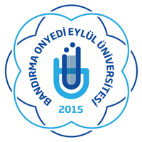 T.CBANDIRMA ONYEDİ EYLÜL ÜNİVERSİTESİSOSYAL BİLİMLER ENSTİTÜSÜ 2020-2021 EĞİTİM - ÖĞRETİM YILI GÜZ YARIYILI ARA SINAV PROGRAMI23/11/2020--- 27/11/2020ULUSLARARASI İLİŞKİLER ANABİLİM DALI TEZSİZ YÜKSEK LİSANS PROGRAMI 		11/11/2020														           Anabilim Dalı Başkanı Doç. Dr. Zeynep YÜCELTARİHSAATDERS KODUDERSİN ADISINAV YERİÖĞRETİM ELEMANI24.11.202017:05ULI7104Uluslararası Politika ve Dış Politika Analizi - EYS (LMS)Dr. Öğr. Üyesi M. Kürşad ÖZEKİN24.11.202019:35ULI7106Türk Dış Politikasında Temel Sorunlar EYS (LMS)Dr. Öğr. Üyesi Alptekin MOLLA25.11.202017:05ULI7110Avrupa Birliği Tarihi EYS (LMS)Dr. Öğr. Üyesi. Altuğ GÜNAR26.11.202017:05ULI7105Türkiye Siyaseti ve Dış politika EYS (LMS)Dr. Öğr. Üye. Hanefi YAZICI27.11.202017:05ULI7111İnsan Hakları EYS (LMS)Doç. Dr. Zeynep YÜCEL -